	MĚSTO ŽATEC	USNESENÍ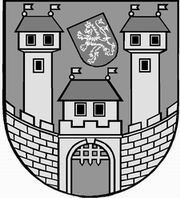 	ze 	7	. jednání Zastupitelstva města Žatce 	konaného dne 	29.11.2018Usnesení č. 	163 /18	-	212 /18	 163/18	Schválení programu	 164/18	Sloučení návrhové a volební komise	 165/18	Složení návrhové a volební komise	 166/18	Stanovení počtu členů kontrolního výboru.	 167/18	Způsob volby členů kontrolního výboru	 168/18	Volba předsedkyně kontrolního výboru	 169/18	Volba člena kontrolního výboru	 170/18	Volba člena kontrolního výboru	 171/18	Volba člena kontrolního výboru	 172/18	Volba člena kontrolního výboru	 173/18	Stanovení počtu členů finančního výboru	 174/18	Způsob volby členů finančního výboru	 175/18	Volba předsedy finančního výboru	 176/18	Volba člena finančního výboru	 177/18	Volba člena finančního výboru	 178/18	Volba člena finančního výboru	 179/18	Volba člena finančního výboru	 180/18	Volba člena finančního výboru	 181/18	Volba člena finančního výboru	 182/18	Kontrola usnesení zastupitelstva města	 183/18	Zpráva o činnosti Žatecké teplárenské, a.s.	 184/18	Zpráva o činnosti Technické správy města Žatec, s.r.o.	 185/18	Zpráva o činnosti Nemocnice Žatec, o.p.s.	 186/18	DPS a PS v Žatci – snížení příspěvku zřizovatele	 187/18	Rozpočtová opatření od 01.07. do 30.09.2018	 188/18	Rozpočtové opatření – Podpora domácího kompostování	 189/18	Rozpočtové opatření – Sběrný dvůr v Žatci	 190/18	Rozpočtové opatření – Dočesná 2018	 191/18	Rozpočtové opatření – DPH	 192/18	Žádost o účelovou investiční dotaci ZŠ Petra Bezruče 2000	 193/18	Záměr prodat pozemky pro výstavbu RD v lokalitě Pod kamenným vrškem	Žatec – 3. etapa	 194/18	Prodej pozemku p. p. č. 2702/21 v k. ú. Žatec	 195/18	Revokace usnesení	 196/18	Prodej pozemku p. p. č. 2702/21 v k. ú. Žatec	 197/18	Vyjádření fyzické osoby – prodloužení termínu stavby	 198/18	Prodej části pozemku p. p. č. 4598/12 v k. ú. Žatec	 199/18	Prodej části pozemku p. p. č. 4578/125 v k. ú. Žatec	 200/18	Nabytí nemovitostí zaps. na LV 11141 pro obec a k. ú. Žatec	 201/18	Nabytí části pozemku p. p. č. 6903/5 a části pozemku p. p. č. 6903/10 v k. ú. 	Žatec do majetku města	 202/18	Žádost nájemců bytů v domě č. p. 2835 ul. Dr. Václava Kůrky v Žatci	 203/18	Žádost o poskytnutí příspěvku z rozpočtu SFDI pro rok 2019 na akci 	„Rekonstrukce chodníků v ul. Pražská, Žatec“	 204/18	Informace – Centrum Šafaříkova v Žatci – výzva č. 82 IROP - „Rozvoj 	sociálních služeb (SVL) II“	 205/18	Změny ÚP Žatec – určený zastupitel	 206/18	Návrh na změnu ÚP Žatec – právní stav po změně č. 5 – st. p. č. 5731 k. ú. 	Žatec	 207/18	Návrh na změnu ÚP Žatec – právní stav po změně č. 5 – p. p. č. 678/3 k. ú.	Žatec	 208/18	Návrh na změnu ÚP Žatec – právní stav po změně č. 5 – st. p. č. 771/1, 	771/2 a p. p. č. 449 k. ú. Žatec	 209/18	Delegování zástupců města	 210/18	Odměny za výkon funkce neuvolněných zastupitelů	 211/18	Pověření řízením Městské policie Žatec	 212/18	Zpráva o činnosti Rady města Žatce	 163/18		Schválení programuZastupitelstvo města Žatce schvaluje program zasedání s těmito změnami:- vyjmutí bodu č. 22 - Prodej pozemků v k. ú. Bezděkov u Žatce.	 164/18  	Sloučení návrhové a volební komiseZastupitelstvo města Žatce schvaluje sloučení návrhové a volební komise.	 165/18	Složení návrhové a volební komiseZastupitelstvo města Žatce schvaluje tříčlennou návrhovou a volební komisi ve složení MVDr. Břetislav Frýba (předseda), Ing. Petr Kubeš, RNDr. Pavel Pintr, Ph.D.	 166/18	Stanovení počtu členů kontrolního výboruZastupitelstvo města Žatce stanovuje počet členů kontrolní výboru na pět.	 167/18	Způsob volby členů kontrolního výboruZastupitelstvo města Žatce schvaluje veřejnou volbu členů kontrolního výboru.	 168/18	Volba předsedkyně kontrolního výboruZastupitelstvo města Žatce zvolilo v souladu s § 84 odst. 2 písm. l) a § 117 odst. 4 zákona č. 128/2000 Sb., o obcích v platném znění, Ing. Jaroslavu Veselou předsedkyní kontrolníhovýboru.	 169/18	Volba člena kontrolního výboruZastupitelstvo města Žatce zvolilo v souladu s § 84 odst. 2 písm. l) zákona č. 128/2000 Sb., o obcích v platném znění, dalším členem kontrolního výboru JUDr. Karla Krčmárika. 170/18	Volba člena kontrolního výboruZastupitelstvo města Žatce zvolilo v souladu s § 84 odst. 2 písm. l) zákona č. 128/2000 Sb., o obcích v platném znění, dalším členem kontrolního výboru p. Štěpána Kunu.	 171/18	Volba člena kontrolního výboruZastupitelstvo města Žatce zvolilo v souladu s § 84 odst. 2 písm. l) zákona č. 128/2000 Sb., o obcích v platném znění, dalším členem kontrolního výboru Ing. Bc. Ivanu Malířovou. 172/18	Volba člena kontrolního výboruZastupitelstvo města Žatce zvolilo v souladu s § 84 odst. 2 písm. l) zákona č. 128/2000 Sb., o obcích v platném znění, dalším členem kontrolního výboru p. Vladimíra Vlacha.	 173/18	Stanovení počtu členů finančního výboruZastupitelstvo města Žatce stanovuje počet členů finančního výboru na sedm. 174/18	Způsob volby členů finančního výboru Zastupitelstvo města Žatce schvaluje veřejnou volbu členů finančního výboru.	 175/18	Volba předsedy finančního výboruZastupitelstvo města Žatce zvolilo v souladu s § 84 odst. 2 písm. l) a § 117 odst. 4 zákona č. 128/2000 Sb., o obcích v platném znění, Mgr. Jana Krandu předsedou finančního výboru. 176/18	Volba člena finančního výboruZastupitelstvo města Žatce zvolilo v souladu s § 84 odst. 2 písm. l) zákona č. 128/2000 Sb., o obcích v platném znění, dalším členem finančního výboru Ing. Pavlu Bejčkovou.	 177/18	Volba člena finančního výboruZastupitelstvo města Žatce zvolilo v souladu s § 84 odst. 2 písm. l) zákona č. 128/2000 Sb., o obcích v platném znění, dalším členem finančního výboru Ing. Pavla Dvorského.	 178/18	Volba člena finančního výboruZastupitelstvo města Žatce zvolilo v souladu s § 84 odst. 2 písm. l) zákona č. 128/2000 Sb., o obcích v platném znění, dalším členem finančního výboru p. Petra Hanzla.	 179/18	Volba člena finančního výboruZastupitelstvo města Žatce zvolilo v souladu s § 84 odst. 2 písm. l) zákona č. 128/2000 Sb., o obcích v platném znění, dalším členem finančního výboru p. Jaroslava Hladkého.	 180/18	Volba člena finančního výboruZastupitelstvo města Žatce zvolilo v souladu s § 84 odst. 2 písm. l) zákona č. 128/2000 Sb., o obcích v platném znění, dalším členem finančního výboru Ing. Aleše Jelínka.	 181/18	Volba člena finančního výboruZastupitelstvo města Žatce zvolilo v souladu s § 84 odst. 2 písm. l) zákona č. 128/2000 Sb., o obcích v platném znění, dalším členem finančního výboru Ing. Jana Novotného.	 182/18	Kontrola usnesení zastupitelstva městaZastupitelstvo města Žatce bere na vědomí kontrolu usnesení z minulých jednání zastupitelstva města.	 183/18	Zpráva o činnosti Žatecké teplárenské, a.s.Zastupitelstvo města Žatce jako orgán jediného akcionáře bere na vědomí zprávu o činnostispolečnosti Žatecká teplárenská, a.s. za období leden až září 2018.	 184/18	Zpráva o činnosti Technické správy města Žatec, s.r.o.Zastupitelstvo města Žatce bere na vědomí zprávu o činnosti společnosti Technická správa města Žatec, s.r.o. za třetí čtvrtletí roku 2018. 185/18	Zpráva o činnosti Nemocnice Žatec, o.p.s.Zastupitelstvo města Žatce bere na vědomí zprávu o činnosti Nemocnice Žatec, o.p.s. k 20.11.2018.	 186/18	DPS a PS v Žatci – snížení příspěvku zřizovateleZastupitelstvo města Žatce projednalo žádost ředitele příspěvkové organizace Domov pro seniory a Pečovatelská služba v Žatci, Šafaříkova 852, 438 01 Žatec a schvaluje snížení příspěvku zřizovatele na rok 2018 příspěvkové organizaci Domov pro seniory a Pečovatelská služba v Žatci o 2.300.000,00 Kč.Zastupitelstvo města Žatce schvaluje rozpočtové opatření ve výši 2.300.000,00 Kč takto:Výdaje: 728-4350-5331, org. 508     - 2.300.000,00 Kč (snížení příspěvku PO)Výdaje: 739-3613-5171, org. 812    + 2.300.000,00 Kč (DPS a PS – oprava pokojů).	 187/18	Rozpočtová opatření od 01.07. do 30.09.2018Zastupitelstvo města Žatce bere na vědomí přehled rozpočtových opatření schválených zaobdobí 01.07. – 30.09.2018.	 188/18	Rozpočtové opatření – Podpora domácího kompostováníZastupitelstvo města Žatce schvaluje rozpočtové opatření ve výši 2.103.000,00 Kč, a to zapojení účelové neinvestiční dotace Ministerstva životního prostředí z Operačního programu životní prostředí 2014 – 2020 na projekt „Podpora domácího kompostování města Žatce“ číslo CZ.05.3.29/0.0/0.0/17_068/0005507 ve výši 2.102.665,40 Kč do rozpočtu města.Příjmy: 4116-ÚZ 106515011, org. 524  + 2.103.000,00 Kč (neinvestiční dotace OPŽP)Výdaje: 741-6171-6901, org. 2018      + 2.103.000,00 Kč (kofinancování).	 189/18	Rozpočtové opatření – Sběrný dvůr v ŽatciZastupitelstvo města Žatce schvaluje rozpočtové opatření v celkové výši 570.000,00 Kč, ato přesun finančních prostředků v rámci schváleného rozpočtu kapitoly 739 – „Sběrný dvůr v Žatci“ z investičních výdajů na neinvestiční výdaje:Výdaje: 739-3722-6121 org. 520        -  570.000,00 Kč (Sběrný dvůr – inv.)Výdaje: 739-3722-5137 org. 520        + 510.000,00 Kč (Sběrný dvůr – neinv.)Výdaje: 739-3722-5139 org. 520        +  60.000,00 Kč (Sběrný dvůr – neinv.). 190/18	Rozpočtové opatření – Dočesná 2018Zastupitelstvo města Žatce projednalo žádost ředitele městského divadla Žatec, Mgr. Martina Veselého, a schvaluje rozpočtové opatření v celkové výši 100.000,00 Kč, a to převod výdajů v rámci schváleného rozpočtu kap. 716 – Žatecká Dočesná 2018 pro příspěvkovou organizaci Městské divadlo Žatec.Výdaje: 716-3319-5164, org. 95          - 100.000,00 KčVýdaje: 716-3311-5331, org. 2835       + 100.000,00 Kč.Zastupitelstvo města Žatce schvaluje poskytnutí účelové neinvestiční dotace ve výši 100.000,00 Kč příspěvkové organizaci Městské divadlo Žatec na pořádání Žatecké Dočesné 2018.	 191/18	Rozpočtové opatření – DPHZastupitelstvo města Žatce schvaluje rozpočtové opatření v celkové výši 2.507.000,00 Kčna navýšení výdajů kapitoly 741 - platby daní a poplatků státnímu rozpočtu, a to takto:Výdaje: 741-6399-5362              + 2.507.000,00 Kč (platba daní SR)Výdaje: 714-3113-6121, org. 5511   -   721.000,00 Kč (ZŠ, 28. října - tělocvična)Výdaje: 716-3322-5171, org. 5161   - 1.786.000,00 Kč (Knihovna - revitalizace).	 192/18	Žádost o účelovou investiční dotaci ZŠ Petra Bezruče 2000Zastupitelstvo města Žatce projednalo žádost ředitelky Základní školy Žatec, Petra Bezruče 2000, okres Louny, Mgr. Zděnky Pejšové, a schvaluje účelovou investiční dotaci na pořízení elektrického sporáku ve výši 80.000,00 Kč.Zastupitelstvo města Žatce schvaluje rozpočtové opatření v celkové výši 80.000,00 Kč, a to čerpání rezervního fondu na poskytnutí dotace:Výdaje: 741-6171-5901                - 80.000,00 Kč (čerpání RF)Výdaje: 714-3113-6351-org. 550      + 80.000,00 Kč (účelová investiční dotace). 193/18	Záměr prodat pozemky pro výstavbu RD v lokalitě Pod kamenným 		vrškem Žatec – 3. etapaZastupitelstvo města Žatce schvaluje Technické a regulační podmínky pro výstavbu RD v lokalitě Pod kamenným vrškem, Žatec – 3. etapa a ukládá odboru místního hospodářství a majetku zveřejnit po dobu 90 dnů záměr města prodat 18 pozemků pro výstavbu RD v lokalitě Pod kamenným vrškem, Žatec – 3. etapa, a to:pozemek orná půda p. p. č. 4614/72 za minimální kupní cenu 747.860,00 Kč + 21 % DPHpozemek orná půda p. p. č. 4614/74 za minimální kupní cenu 781.930,00 Kč + 21 % DPHpozemek orná půda p. p. č. 4614/75 za minimální kupní cenu 1.096.910,00 Kč + 21 % DPHpozemek orná půda p. p. č. 4614/76 za minimální kupní cenu 1.154.930,00 Kč + 21 % DPHpozemek orná půda p. p. č. 4614/77 za minimální kupní cenu 767.190,00 Kč + 21 % DPHpozemek orná půda p. p. č. 4614/78 za minimální kupní cenu 801.270,00 Kč + 21 % DPHpozemek orná půda p. p. č. 4614/79 za minimální kupní cenu 1.060.990,00 Kč + 21 % DPHpozemek orná půda p. p. č. 4614/80 za minimální kupní cenu 822.450,00 Kč + 21 % DPHpozemek orná půda p. p. č. 4614/81 za minimální kupní cenu 810.480,00 Kč + 21 % DPHpozemek orná půda p. p. č. 4614/83 za minimální kupní cenu 883.240,00 Kč + 21 % DPHpozemek orná půda p. p. č. 4614/84 za minimální kupní cenu 1.289.400,00 Kč + 21 % DPHpozemek orná půda p. p. č. 4614/87 za minimální kupní cenu 893.370,00 Kč + 21 % DPHpozemek orná půda p. p. č. 4614/88 za minimální kupní cenu 1.282.950,00 Kč + 21 % DPHpozemek orná půda p. p. č. 4614/89 za minimální kupní cenu 874.030,00 Kč + 21 % DPHpozemek orná půda p. p. č. 4614/90 za minimální kupní cenu 869.420,00 Kč + 21 % DPHpozemek orná půda p. p. č. 4614/91 za minimální kupní cenu 1.298.610,00 Kč + 21 % DPHpozemek orná půda p. p. č. 4614/92 za minimální kupní cenu 909.950,00 Kč +21 % DPHpozemek orná půda p. p. č. 4614/93 za minimální kupní cenu 921.920,00 Kč + 21 % DPHvše v katastrálním území Žatec a schvaluje text záměru prodat pozemky pro výstavbu RDv lokalitě Pod kamenným vrškem, Žatec – 3. etapa.	 194/18	Prodej pozemku p. p. č. 2702/21 v k. ú. ŽatecZastupitelstvo města Žatce odkládá prodej pozemku p. p. č. 2702/21 v k. ú. Žatec.	 195/18	Revokace usneseníZastupitelstvo města Žatce revokuje usnesení zastupitelstva města č. 194/18 ve věci prodeje pozemku p. p. č. 2702/21 v k. ú. Žatec.	 196/18	Prodej pozemku p. p. č. 2702/21 v k. ú. ŽatecZastupitelstvo města Žatce odkládá materiál k prodeji pozemku p. p. č. 2702/21 v k. ú. Žatec.	 197/18	Vyjádření fyzické osoby – prodloužení termínu stavbyZastupitelstvo města Žatce projednalo a neschvaluje prominutí smluvní pokuty fyzické osobě za nedodržení podmínky Čl. IV. Kupní smlouvy se zřízením věcného práva předkupního ze dne 13.02.2012, a to dokončení stavby rodinného domu na p. p. č. 5617/11 v k. ú. Žatec do 4 let od podpisu kupní smlouvy.	 198/18	Prodej části pozemku p. p. č. 4598/12 v k. ú. ŽatecZastupitelstvo města Žatce projednalo a schvaluje prodej části pozemku p. p. č. 4598/12 ovýměře 20 m2 společnosti ČEZ Distribuce a.s. za kupní cenu 1.500,00 Kč/m2 + DPH + poplatky spojené s provedením kupní smlouvy a správní poplatek katastrálnímu úřadu za podmínek odboru rozvoje a majetku města s tím, že bude uzavřena smlouva o budoucí kupní smlouvě a po dostavbě kompaktní trafostanice bude uzavřena řádná kupní smlouva. 199/18	Prodej části pozemku p. p. č. 4578/125 v k. ú. ŽatecZastupitelstvo města Žatce projednalo a schvaluje prodej části pozemku orná půda p. p. č.4578/125, dle GP č. 6555-40/2018 nově oddělený pozemek orná půda p. p. č. 4578/281 o výměře 124 m2 fyzickým osobám za kupní cenu 62.000,00 Kč + poplatky spojené s provedením kupní smlouvy a správní poplatek katastrálnímu úřadu.	 200/18	Nabytí nemovitostí zaps. na LV 11141 pro obec a k. ú. ŽatecZastupitelstvo města Žatce neschvaluje nabýt do majetku Města Žatce, IČ 00265781, nemovitosti budovu č. p. 2128, jiná stavba, zaps. na LV č. 11141, umístěnou na pozemku zastavěná plocha a nádvoří st. p. č. 2392, zaps. na LV č. 10001 v k. ú. Žatec a budovu bez č. p./č. e., jiná stavba, zaps. na LV č. 11141, umístěnou na pozemku zastavěná plocha a nádvoří st. p. č. 2393 zaps. na LV č. 10001 v k. ú. Žatec z majetku spol. Salon Glamour s.r.o., IČ 03737586, se sídlem Vítězná 622, 357 35 Chodov, z titulu předkupního práva podle § 3056 zákona č. 89/2012 Sb., občanský zákoník, vše za kupní cenu 1.400.000,00 Kč.	 201/18	Nabytí části pozemku p. p. č. 6903/5 a části pozemku p. p. č. 6903/10 v k. 		ú. Žatec do majetku městaZastupitelstvo města Žatce schvaluje bezúplatně nabýt do majetku města část pozemku  p. p. č. 6903/5 ostatní plocha dle GP č. 3445-5393/2017 ze dne 05.10.2017 nově označeného jako p. p. č. 6903/19 o výměře 220 m2 a část p. p. č. 6903/10 ostatní plocha dle GP č. 6445-5393/2017 ze dne 05.10.2017 nově označeného jako p. p. č. 6903/20 o výměře 63 m2 vše v k. ú. Žatec z majetku Ústeckého kraje a současně schvaluje text darovací smlouvy.	 202/18	Žádost nájemců bytů v domě č. p. 2835 ul. Dr. Václava Kůrky v ŽatciZastupitelstvo města Žatce projednalo žádost části nájemců bytů v budově č. p. 2835 ul. Dr. Václava Kůrky v Žatci a neschvaluje rozdělení nemovitosti č. p. 2835, 2836, 2837 ul. Dr. Václava Kůrky v Žatci, postavené na pozemcích zastavěná plocha a nádvoří st. p. č. 5089/1, zastavěná plocha a nádvoří st. p. č. 5090/1 a zastavěná plocha a nádvoří st. p. č. 5091/1 vše v k. ú. Žatec na vlastnické právo k jednotkám a realizovat prodej těchto jednotek v souladu s § 1187 zákona č. 89/2012 Sb., občanský zákoník.	 203/18	Žádost o poskytnutí příspěvku z rozpočtu SFDI pro rok 2019 na akci 		„Rekonstrukce chodníků v ul. Pražská, Žatec“Zastupitelstvo města Žatce bere na vědomí podání žádosti o poskytnutí finančního příspěvku z rozpočtu SFDI pro rok 2019 na akci „Rekonstrukce chodníků v ul. Pražská, Žatec“ v rámci opatření ke zpřístupňování dopravy osobám s omezenou schopností pohybu nebo orientace a současně schvaluje zajištění finančních prostředků ve výši 10.602.669,17 Kč. 204/18	Informace – Centrum Šafaříkova v Žatci – výzva č. 82 IROP - „Rozvoj 	sociálních služeb (SVL) II“Zastupitelstvo města Žatce bere na vědomí informaci o nepodání projektové žádosti Centrum Šafaříkova v Žatci – výzva č. 82 IROP - „Rozvoj sociálních služeb (SVL) II“ z důvodu, že předmětná nemovitost byla majiteli prodána jiným zájemcům. 205/18	Změny ÚP Žatec – určený zastupitelZastupitelstvo města Žatce určuje zastupitele p. Jaroslava Špičku pro spolupráci s pořizovatelem na dokončení změny č. 6 Územního plánu Žatec a na pořizování další změny Územního plánu Žatec. 206/18	Návrh na změnu ÚP Žatec – právní stav po změně č. 5 – st. p. č. 5731 k. ú.	ŽatecZastupitelstvo města Žatce posoudilo předložený návrh na změnu Územního plánu Žatec – právní stav po změně č. 5, dle písm. d) § 44 zákona č. 183/2006 Sb., o územním plánování a stavebním řádu (stavební zákon) ve znění pozdějších předpisů a souhlasí s obdrženým návrhem na změnu využití pozemku st. p. č. 5731 k. ú. Žatec.Současně podmiňuje pořízení následující změny Územního plánu Žatec – právní stav po změně č. 5, v souladu s odst. 4 § 45 stavebního zákona úplnou úhradou nákladů navrhovatelem.Dále zastupitelstvo města určuje zastupitele Jaroslava Špičku pro spolupráci s pořizovatelem změny územního plánu.	 207/18	Návrh na změnu ÚP Žatec – právní stav po změně č. 5 – p. p. č. 678/3 k. ú.		ŽatecZastupitelstvo města Žatce posoudilo předložený návrh na změnu Územního plánu Žatec – právní stav po změně č. 5, dle písm. d) § 44 zákona č. 183/2006 Sb., o územním plánování a stavebním řádu (stavební zákon) ve znění pozdějších předpisů a nesouhlasí s obdrženým návrhem na změnu využití pozemku p. p. č. 678/3 k. ú. Žatec.	 208/18	Návrh na změnu ÚP Žatec – právní stav po změně č. 5 – st. p. č. 771/1, 		771/2 a p. p. č. 449 k. ú. ŽatecZastupitelstvo města Žatce posoudilo předložený návrh na změnu Územního plánu Žatec – právní stav po změně č. 5, dle písm. d) § 44 zákona č. 183/2006 Sb., o územním plánování a stavebním řádu (stavební zákon), ve znění pozdějších předpisů a schvaluje pořízení změny Územního plánu Žatec – právní stav po změně č. 5 zkráceným postupem – změna využití pozemků dle podané žádosti ze dne 06.09.2018, a to st. p. č. 771/1, 771/2 a p. p. č. 449 k. ú. Žatec z ploch Smíšená obytná plocha městská a Smíšená výrobní plocha na Dopravní infrastruktura – parkoviště, garáže, vybavenost, za podmínky úplné úhrady nákladů na pořízení změny územního plánu v souladu s příslušnými ustanoveními zákona č. 183/2006 Sb. o územním plánování a stavebním řádu (stavební zákon), ve znění pozdějších předpisů navrhovatelem.Současně zastupitelstvo města určuje zastupitele Jaroslava Špičku pro spolupráci s pořizovatelem změny územního plánu zkráceným postupem. 209/18	Delegování zástupců městaZastupitelstvo města Žatce projednalo a deleguje starostku města Mgr. Zdeňku Hamousovou jako zástupce města na valné hromady těchto společností:- Skládka Vrbička s.r.o., IČ 477 81 131;- Severočeská vodárenská společnost a.s., IČ 490 99 469a současně pověřuje Mgr. Zdeňku Hamousovou výkonem všech práv a povinností společníka a akcionáře a to v plném rozsahu, odpovídajícímu obchodnímu podílu a počtu akcií ve vlastnictví Města Žatce, včetně práva na valných hromadách hlasovat.Zastupitelstvo města Žatce projednalo a pověřuje starostku města Mgr. Zdeňku Hamousovou zastupováním města Žatce na:- sněmech Sdružení historických sídel Čech, Moravy, Slezska, IČ 659 92 466;- sněmech Svazu měst a obcí ČR, IČ 631 13 074.Zastupitelstvo města Žatce projednalo a deleguje místostarostu města Ing. Radima Laibla jako zástupce města na valnou hromadu společnosti:- Regionální rozvojová agentura Ústeckého kraje a.s., IČ 602 79 524a současně pověřuje Ing. Radima Laibla výkonem všech práv a povinností společníka a akcionáře a to v plném rozsahu, odpovídajícímu obchodnímu podílu a počtu akcií ve vlastnictví Města Žatec, včetně práva na valných hromadách hlasovat.Zastupitelstvo města Žatce projednalo a pověřuje místostarostu Ing. Radima Laibla zastupováním města Žatce na:- radách svazku obcí Mikroregion Nechranicko, IČ 708 92 687.Zastupitelstvo města Žatce projednalo a pověřuje místostarostu města pana Jaroslava Špičku zastupováním města Žatec na:- radách a valných hromadách sdružení měst a obcí Euroregion Krušnohoří, IČ 473 24 651;- radách a sněmech Severočeského sdružení obcí, IČ 473 24 376.	 210/18	Odměny za výkon funkce neuvolněných zastupitelůZastupitelstvo města Žatce projednalo a schvaluje v souladu s ustanovením § 84 odst. 2 písm. n) zákona č. 128/2000 Sb., o obcích a nařízením vlády č. 318/2017 Sb., o výši odměnčlenům zastupitelstev územních samosprávných celků výši měsíčních odměn a příplatků za výkon funkce neuvolněných zastupitelů v předloženém návrhu s účinností od 01.12.2018 a následně od 01.01.2019, a to ve výši uvedené v tabulkách odměn.	 211/18	Pověření řízením Městské policie ŽatecZastupitelstvo města Žatce pověřuje v souladu s § 3 odst. 1 zákona č. 553/1991 Sb., o obecní polici v platném znění, s účinností od 29.11.2018, Ing. Radima Laibla, místostarostu města Žatce, řízením Městské policie Žatec, včetně jednání v pracovně právních záležitostech.	 212/18	Zpráva o činnosti Rady města ŽatceZastupitelstvo města Žatce bere na vědomí zprávu o činnosti Rady města Žatce za období od 06.09.2018 do 21.11.2018.		Starostka						Místostarosta	Mgr. Zdeňka Hamousová v. r.	Ing. Radim Laibl v. r.Za správnost vyhotovení: Pavlína KloučkováUpravená verze dokumentu z důvodu dodržení přiměřenosti rozsahu zveřejňovaných osobních údajů podle zákona č. 101/2000 Sb., o ochraně osobních údajů v platném znění.Počet obyvatel od 10 001 do 20 000Neuvolněný člen zastupitelstvaNeuvolněný člen zastupitelstvaNeuvolněný člen zastupitelstvaNeuvolněný člen zastupitelstvaPočet obyvatel od 10 001 do 20 000člen rady městapředseda výboru ZM, komise RM, zvláštního orgánučlen výboru ZM, komise RM, zvláštního orgánučlen zastupitelstva neuvedený ve sloupci 1, 2, 3Počet obyvatel od 10 001 do 20 0001234výše odměny od 01.12.20187 998,00 Kč3 999,00 Kč3 332,00 Kč1 999,00 Kčvýše odměny od 01.01.20198 557,00 Kč4 279,00 Kč3 566,00 Kč2 139,00 Kč